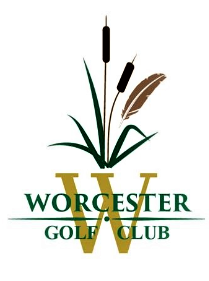 Cost to join league $75.00Weekly green fees: Walk rate $15.00, with cart $22.00 per playerPrizes: Weekly closest to the pin. Final teams and individualFormat- Two Man Team and Individual Match PlayHow to sign up? Singles or teams2021 Wednesday Night League Worcester Golf Club Registration formPlease enclose $75.00 cash or check to Worcester Golf Club bring to meeting on February 26, 2020or mail to Worcester Golf Club 1600 Green Hill Rd. Collegeville PA 19426  Deadline April 3rdPlayer Name__________________________________________________________________Email(required)_______________________________________________________________Email required for notifications, cancellations, and future registration purposes. Your email will only be used for Worcester Golf Club purposes   Address_______________________________________________________________________Phone# _________________________________________________________________________                                         